Инструкция по эксплуатации мебелиГлавная \ Инструкция по эксплуатации мебели1. Правила эксплуатации и ухода за корпусами.Для грамотного ухода за мебелью, предметы, которые будут располагаться внутри шкафов, тумбочек, ящиков и встроенных поворотно-выдвижных  механизмов, типа металлических корзин, нужно располагать равномерно, оптимально распределяя нагрузку. Более тяжелые вещи и предметы следует укладывать ближе к краям (опорам), более легкие — ближе к центру. Кроме того, вещи, которые имеют больший вес, должны располагаться в нижних ящиках, а более лёгкие – укладываться в верхние ящики конструкции. Неравномерная нагрузка (на дно и полки ящиков — более 10 кг) может привести к деформации конструкции и изменению товарного вида мебели. Для одного ящика с выдвижным механизмом общая нагрузка не должна превышать 15 кг, так же, как и нагрузка на каждый навесной шкаф. Эти простые правила помогут сберечь корпус от перегрузок и значительно продлить эксплуатационный срок службы мебели. Приобретение электрических вытяжек – почти обязательное условие при установке корпусной кухонной мебели. Вытяжка поможет избежать прямого попадания пара на детали корпуса, а её отсутствие, наоборот, способно привести к отслоению кромки, вздутию материала, деформации и общему ухудшению внешнего вида мебели.2. Правила эксплуатации лакокрасочных фасадов.Мебель с глянцевым покрытием типа "эмаль", со временем может  изменить внешний вид как под воздействием окружающей среды, так и под влиянием химических средств ухода. При очистке глянцевых поверхностей и фасадов не следует использовать «агрессивные» жидкости, такие как растворители, бензин, кислоту и ацетон. По возможности нужно избегать и применения абразивных средств: порошки, моющие средства, губки с жестким металлическим покрытием. Глянцевые или лакокрасочные поверхности нужно беречь от ударов, воздействия острых предметов и прямого попадания солнечных лучей, чье воздействие может привести к изменению цвета фасадов. Поверхности фасадов нужно протирать мягкой тканью с нанесенными на нее специальными чистящими средствами, полиролями, предназначенными для ухода за лакированными мебельными поверхностями. Если какая либо жидкость на глянцевую поверхность фасада, следует немедленно промокнуть его впитывающей салфеткой и протереть мягкой тканью. При этом для очистки и полировки глянцевых фасадов нельзя применять полироли, которые имеют противопоказания по контактам с продуктами.3 Эксплуатация и уход за мебельными фасадами, покрытыми пленкой ПВХ.Идеальные условия эксплуатации для мебели – сухое и теплое помещение, которое не подвергается высоким перепадам температуры и влажности (оптимальный температурный и режим варьируется от +10 до +30 градусов, а режим влажности при этом составляет 45-60%). Значительные колебания температуры и влажности способны привести к повреждениям и корпуса и фасадов. Не рекомендуется: - длительное воздействие горячего воздуха, исходящего от неплотно закрытой духовки, длительно разогретой плиты, а также излучения ламп накаливания и СВ-печей на мебельные поверхности; - контакт с поверхностями (духовой шкаф), температура которых превышает 70С°; - воздействие прямых солнечных лучей; - расположение мебели ближе чем на 1 метр от отопительных приборов; - падение температуры ниже -25С°; - длительное (более двух часов) воздействие влаги; - попадание на поверхность «агрессивных» жидкостей, растворяющих лакокрасочные и покрытые пленкой ПВХ поверхностей; - воздействие твердыми, острыми предметами и абразивными порошками (уход за мебелью необходимо производить с применением только предназначенных для очистки полированных поверхностей). Изготовитель гарантирует качество изделий только при соблюдении вышеуказанных условий и правил эксплуатации в течение 18 месяцев со дня покупки мебели. Гарантия не распространяется на дефекты, которые произошли из-за: - механических повреждений в процессе транспортировки, хранения и монтажа, попадания на поверхности «агрессивных» химических веществ и большого объема жидкости; - естественного износа мебельной конструкции по истечении гарантийного срока; - использования изделия не по назначению.4.Эксплуатация и уход за мебельными фасадами из натурального дерева.Дерево – натуральный материал, который со временем претерпевает внешние изменения, поэтому кухонная мебель, изготовленная из натурального дерева, изменяет внешний вид, как под воздействием окружающей среды, так и под влиянием средств ухода. Деревянные фасады, и фасады со вставками из натурального шпона нужно оберегать от воздействия агрессивных жидкостей, таких как бензин, кислота, ацетон, растворитель, порошок с высоким содержанием абразивных частиц. Для ухода также не рекомендуется использовать губки с жестким металлическим или пластиковым покрытием. Тканевые салфетки для ухода за мебелью также не должны содержать в своем составе абразивных элементов. Существуют специальные щадящие чистящие средства, предназначенные для ухода за изделиями из натурального дерева. Для продления срока службы мебели специалисты рекомендуют использовать только их. Кроме того, рекомендуется применение полиролей для дерева, не имеющих противопоказаний по контактам с пищевыми продуктами. При попадании жидкости на поверхность мебели, нужно сразу промокнуть облитый участок впитывающей салфеткой и вытереть насухо мягкой тканью. Деревянные фасады следует особо тщательно предохранять от ударов, порезов и повреждений острыми металлическими предметами. Прямое попадание солнечных лучей вредит мебели, поэтому их влияния нужно максимально предупреждать.5.Эксплуатация и уход за фасадами, покрытыми натуральным шпоном.Покрытые натуральным шпоном фасады требуют особого бережного отношения и грамотного ухода. При правильной эксплуатации такая мебель прослужит долгое время. Шпонированные фасады необходимо: - оберегать от прямого воздействия солнечных лучей, значительных температурных перепадов и высокой влажности; - удалять пыль с поверхности мягкой хлопчатобумажной салфеткой или тканью (своевременно не вытертая пыль в дальнейшем может выступить в качестве мелкого абразива и нанести ущерб шпорированным фасадам при полировке); - мыть только мыльным раствором или средством для мытья окон без спирта, не допуская при этом намокания поверхности. В противном случае, шпон может набухнуть и отслоиться. Остатки мыльного раствора или средства смыть чистой водой и насухо протереть поверхность сухой тряпкой вдоль древесных волокон; - использовать полироли, предназначенные для изделий из массива, в составе которых присутствует специальное масло, очищающее грязь, не повреждая при этом поверхность. Полироль нужно наносить только на ткань, желательно из микрофибры и после этого полировать поверхность; - использовать подставки и скатерти для посуды, которая наряду с предметами интерьера может поцарапать и повредить поверхность мебели.6. Эксплуатация и уход за пластиковой столешницей.Рабочая поверхность пластиковой столешницы изготовлена из достаточно прочного материала, способного определенное время контактировать с влагой. Исключение в данном случае составляют места стыков, в которые может попасть вода и другая жидкость. Стыки и места соединения столешниц с мойкой и варочной поверхностью защищает специальный гидроизоляционный слой, при повреждении которого вода и другая жидкость проникает под верхний слой пластика, что приводит к вздутию поверхности и расслоению материала. Однако если повреждения избежать не удалось, то незащищенный участок необходимо обработать герметизирующим составом на основе силикона. При попадании на столешницу брызг кипятка, горячей пищи и красящих соков, следует немедленно её протереть, а затем вымыть подходящим моющим средством.Не допускается ставить на поверхность столешницы горячие предметы ( чайники,  сковороды, утюги и т.п.). Используйте специальные термоизоляционные подставки. Воздействие высокой температуры может привести к расплавлению или деформации пластика. Будьте осторожны при использовании глянцевых столешниц. Следы использования (например царапины, оставленные после перемещения посуды по поверхности) будут более заметны, чем на матовых покрытиях. У глиняной и фарфоровой посуды дно обычно не полируется. При скольжении такой посуды по столешнице могут появиться небольшие царапины и потёртости. Такие царапины и потёртости не мешают использовать столешницу по назначению, и неизбежно появляются в процессе эксплуатации столешницы, поэтому они не могут быть поводом для подачи жалобы.Перед началом и вовремя эксплуатации столешницы запрещается:- в течение суток после монтажа конструкции использовать рабочую поверхность, так как в этот период проходит процесс кристаллизации и затвердевания клея герметика;- размораживать  продукты (это может привести к отслоению пластика);- разделывать или нарезать продукты на поверхности столешницы, или царапать столешницу жёстким предметом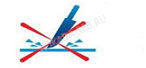 Не допускаются резкие удары острыми предметами. Это может привести к возникновению сколов на поверхности.                                                                                                                                             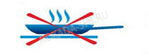 Не допускается установка на поверхность изделия предметов, способных нагреть поверхность выше 150 градусов.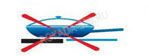 Встроенную технику использовать в строгом соответствии с инструкцией по эксплуатации, в частности, не применять посуду не соответствующую размерам горелки.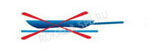 Не рекомендуется ставить на рабочую поверхность предметы с поврежденным дном, так как это может привести к нарушению полировки.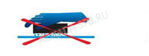 Рекомендуется очищать изделия из искусственного камня бытовыми моющими средствами при помощи мягкой губки. Не допускается применение металлических мочалок и моющих средств, содержащих абразивные частицы.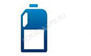 При мелких нарушениях полировки (потускнении) рекомендуем использовать стандартное средство полировки.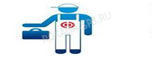 При значительных нарушениях внешнего вида - глубоких царапинах, сколах и трещинах - рекомендуем обратиться к специалистам нашей фирмы для осуществления ремонта с полным восстановлением внешнего вида, без демонтажа изделия.